
Please complete the details below with relevant information and dates as appropriate. Once completed and consent section is signed, please send electronically to RISE@brighterfuturesforchildren.org. If the child has previously received EIF, please use the round 2/3 Early Intervention Funding application form that can be found on Brighter Futures for Children’s website here. NOTE: Applications made in Year 1 will be pro-rata until they reach the end of that academic year (e.g., an application made in January will be a maximum of £2,666 or an application made in April will be a maximum of £1,333).
Parental consent to share information The UK General Data Protection Regulation (UK GDPR) is a law which came into effect on 25 May 2018. It places obligations on public bodies when handling personal / customer data and this is explained below. Why do we need to collect information about you / your child? To be able to provide the right kind of services for you and your family Brighter Futures for Children must first understand your needs. To do this we have to collect information about you and your family, including some personal details such as your name, date of birth and address. 
What will we do with the information you provide? The information you agree to provide to Brighter Futures for Children may be written down and kept in a file or entered and stored on a computer / Database securely and confidentially so that Brighter Futures for Children comply with the Data Protection Act 1998. Who will be able to see my information?Access to your information will only be given to individuals / organisations who are working with you and your family and who have reason to see it. This is so the services provided to you can be well coordinated and meet your needs. To support the local authority in making decisions, it has several advisory panels that include membership from external agencies including but not limited to school, educational psychology service, health and social care. All these agencies are also bound by UK GDPR 2018. How will you record my wishes about sharing my personal information and that of my child?We will use this form, which will be kept with your records. If we receive a request to share information, an authorised member of staff will check the details on this form before any information is released. Could the information be shared without my permission?Yes, this information may be shared if the safety of your child / children, family or any other person may be at risk of harm. If I am a child or young person, who says whether my information can be shared? Anyone aged 16 years old or above and who has mental capacity will be presumed to be mature enough to comment on whether to share their information. For a person under 16 years of age or a person who lacks mental capacity, someone with parental responsibility or with nominated responsibility e.g. deputyship, in consultation with professionals, may discuss sharing information. What are my rights? Your information is protected by the Data Protection Act 1998 and the GDPR 2018. This means that the information provided will only be used for the reasons we have stated. It will be kept safe and secure. You have the right to see what personal information is being kept about you or your child and to correct any inaccuracies. You also have the right to ask for any personal information that is no longer relevant to your child’s education to be removed. Please complete the following: 
By signing below, you understand and consent to Brighter Futures for Children holding your information and your child’s information.I, ____________________, understand and consent to Brighter Futures for Children gathering and sharing information in order to support me / my child through the statutory special educational needs (SEN) processes to ensure well-coordinated services are provided to best meet my needs / the needs of my child. I agree to the gathering and sharing of reports / information between relevant practitioners and agencies in relation to all aspects of the statutory assessment process, consultation with educational settings and ongoing monitoring. I understand that at any time I can change or withdraw my consent by notifying the team in writing at Special Educational Needs Team, Brighter Futures for Children, Civic Offices, Bridge Street, Reading RG1 2LU or email to sen@brighterfuturesforchildren.org. Please contact the SEND team on 0118 937 2674 if you would like to discuss this further. 
Parental consent:
If a parent lives in a different address than above and has parental responsibility, please provide consent below: ROUND 1  Early Intervention
 Funding application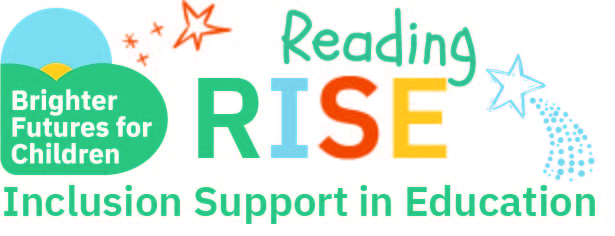 Child’s detailsChild’s detailsChild’s detailsChild’s detailsChild’s detailsChild’s detailsChild’s nameDOB (age in months):DOB (age in months):Home address:NC Year Group:Ethnicity:Religion:Religion:Vulnerable group:CLA  CIN CP EAL Pupil Premium Language(s) used at home:Parent/carer detailsParent/carer detailsParent/carer detailsParent/carer detailsParent/carer detailsParent/carer detailsParent/carerParent/carerParent/carerParent/carerParent/carerParent/carerParent/carer name:Parent/carer name:Parent/carer name:Relationship to child:Relationship to child:Relationship to child:Address if different from aboveAddress if different from aboveAddress if different from aboveSetting DetailsSetting DetailsSetting DetailsSetting DetailsSetting DetailsSetting DetailsName of setting (must be a Reading School):Name of person completing this form:Request date:Request date:Setting contact details:Phone:Phone:Setting contact details:Email:Email:Summary and relevant background informationPlease ensure information is appropriate, concise and has been shared with the family as appropriate. Briefly include relevant learning and development tracking. Please provide details of the practitioners supporting the child, including their dates of involvement. Include reports if available.Please provide details of the practitioners supporting the child, including their dates of involvement. Include reports if available.Please provide details of the practitioners supporting the child, including their dates of involvement. Include reports if available.Practitioner’s nameRole/titleDates of involvement+add additional rows as requiredParent/carer views including achievements & aspirations for their childEvidence of effective planning, interventions, and their impactEvidence of effective planning, interventions, and their impactEvidence of effective planning, interventions, and their impactEvidence of effective planning, interventions, and their impactWhat has been put in place?Timescales?What impact did it have?Was it reviewed?+add additional rows as requiredAdditional information about evidence if appropriateInclude information about additional funding received (EYIF, PP, etc) and how the national funding formula element 2 (notional) £6,000 SEN Funding has been spent. What will Early Intervention Funding be used for?Please be specific about how the extra funding will be spent on top of the notional £6,000. Include details of interventions to be used, specific costs of interventions or resources, how this will be reviewed and the intended outcome. The RISE service can support with the implementation of approaches.What will Early Intervention Funding be used for?Please be specific about how the extra funding will be spent on top of the notional £6,000. Include details of interventions to be used, specific costs of interventions or resources, how this will be reviewed and the intended outcome. The RISE service can support with the implementation of approaches.Total amount requested (maximum £4000)£Child’s name:DOB:Parent/carer Name:Parent/carer signatureDate of signing consent:Parent/carer name:Parent/carer signatureDate of signing consent: